 Аймурзаева Нурила ,     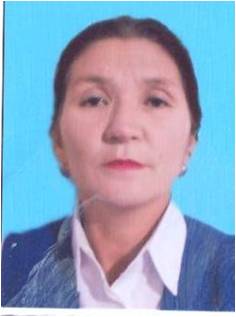   Қызылорда облысы, Арал ауданы«Мерей» балабақшасының тәрбиешісіМимоза бұтағыБілім беру саласы:  «Шығармашылық»   Ұйымдастырылған ашық оқу қызметі: Сурет   Тақырыбы: Мимоза бұтағы  Мақсаты: Балаларға мимоза бұтағын әртүрлі сурет салу әдістерін    пайдалана отырып, қағаз бетіне түсіре білуге үйрету. Бояумен жұмыс істеу іскерліктерін жетілдіру.Майда қол моторикаларын дамыту. Көрнекілік: Суреттер, қағаз, түтікше, бояу, щетка, мақта.Әдіс-тәсілі: Көрсету, түсіндіру, сұрақ-жауап.Билингвалды компонент: көктем-весна, гүлдер-цветы, бояу-краска, қағаз-бумагаІс-әрекет кезеңдеріТәрбиеші іс-әрекетіБалалардың іс-әрекетіМотивациялық қозғаушылықБалалар, қараңдаршы бүгін бізде ерекше күн. Өйткені бізге көп қонақтар келді.  Қане , барлығымыз шаттық шеңбер бойына жиналып, қонақтармен амандасып алайық. Қуан шаттан алақайҚуанатын күн бүгінҚайырлы таң, қайырлы күнКүліп шықты күн бүгінБалалар шаттық шеңбер бойына жиналып, қимыл-қозғалыспен орындайды.Ұйымдастыру ізденушілікҒажайып сәт1-топ2-топ3-топ4-топ5-топСергіту сәтіҚорытынды  рефлексивті түзетуБалалар   кәзір  жылдың    қай  мезгілі?Бір аптада неше күн бар?ЖұмбақҚұлпырса қадірлейді, аялайдыҚураса сыпырғышқа жарамайды                                               (гүл)Бүгінгі оқу қызметінің  тақырыбымен таныстыру.Білім беру саласы:  «Шығармашылық»Ұйымдастырылған ашық оқу қызметі: СуретТақырыбы: Мимоза бұтағыОсы кезде есік қағылады.Қан қызы келеді.Қанқызы: Сәлеметсіңдер ме, балалар! Көктем болса келді, мен серуендеп шығып едім, бірақ даладан ешқандай гүл таба алмадым. Тәрбиеші: Сен мұңайма, қан қызы. Бүгін біз мимоза бұтағының (гүлінің) суретін саламыз. Кел сен де балалармен бірге сурет салайық. Тәрбиеші мимоза бұтағының суретін салу жолдарын балаларға көрсетеді. Билингвалды компонент сөздерін айту.Ойын: «Өз түсіңді тап»Шарты: Балалар 5 түрлі түсті дөңгелекті таңдап, сол арқылы өз топтарына орналасады. 1-топ: Қызыл түсТапсырма: Мақтамен, түтікшемен сурет салу.Мақсаты: Балаларды  түтікшемен үрлеу арқылы мимоза бұтағын салып, мақтамен  гүлдерін салуға үйрету.2-топ: Сары түсТапсырма: қағазды бүктеу арқылы салуМақсаты: Қағазға бояуды жағу арқылы бүктегенде екінші бетіне бейне шығаруға үйрету.3-топ: Жасыл түсТапсырма:Граттаж әдісі (таяқшамен тырнап сурет салу)Мақсаты: Сулы қағаз бетіне бояуды қалың жағу арқылы бояу кепкен соң ағаш таяқшамен тырнап сурет салуға үйрету.4-топ: Көк түсТапсырма:Қағазды бояуға малып салу.Мақсаты:Умаждалған майда қағазды бояуға малу арқылы мимоза гүлін қағаз бетіне түсіру.5-топ: Ақ түсТапсырма: Мимоза гүлінің қиындысын қойып бояу шашу арқылы сурет салуМақсаты: Қиынды гүлді ағаз бетіне ойып, щетканы бояуға малып алып, шашырату арқылы пішінін шығарып, сурет салуға үйрету.Балаларды ортаға жинап, сергіту жасау.Сергіту сәтіШаршағанда ырғалып,Гүлге ұқсап деп аламҚанатымды бір қағыпГүлдей болып жайқаламИілеміз оңға бірИілеміз солға бірТәрбиеші қарайдыАяққа бір, қолға бірБалалар жұмыстарын ары қарай жалғастырып, жасап аяқтады.Әр баладан қандай топта жұмыс жасағанын сұрау.Балаларды мадақтап, бағалап бүгінгі ашық оқу қызметін қорытындылау.Күтілетін     нәтиже.Нені  білу керек:Көргендерін қағаз бетіне түсіре білу керек.Нені   игереді:Бояумен ұқыпты жұмыс жасауды игереді.Нені   меңгереді:   Мимоза гүлін әртүрлі сурет салу тәсілдерін пайдаланып салуды меңгереді.Көктем7 күнСәлеметсіңбе қан қызыБалалар суреттің салу жолдарымен танысады.Балалар түстерді таңдап топтарға бөлінеді.Балалар мақтамен сурет салады.Балалар бүктеу арқылы сурет шығарады.Балалар тырнап сурет салады.Балалар умаждалған қағаз арқылы  сурет салады.Балалар шашырату арқылы сурет салады.Балалар ортаға жинап сергіту жасайды.